Louisiana International Deep Water Gulf Transfer Terminal Authority (LIGTT)LIGTT Authority Full Board MeetingMonday, August 9, 2021, 11:00 am Central Time Join Zoom Meetinghttps://us02web.zoom.us/j/89163266996?pwd=a1AwSHdON25NeCtCSXpqcnVyVWVhQT09 Meeting ID: 891 6326 6996Passcode: 9vKWfa

Guests will be placed in a waiting room until meeting starts and during Executive SessionIf you join the meeting as a guest and have any issues linking in, send an email to admin@ligtt.com and I will do my best to assist you.CERTIFICATION OF INABILITY TO OPERATE DUE TO LACK OF QUORUMIn accordance with Executive Proclamation JBE 2020-30 and 2020-33, issued by Governor John Bel Edwards, this notice shall serve as certification of the LIGTT Authority, in its capacity as the governing authority of the Louisiana International Deep Water Gulf Transfer Terminal Authority will be unable to operate due to lack of a physical quorum as a result of the COVID-19 pandemic and the above referenced Proclamations.Pursuant Section 4 of JBE 2020-30, the LIGTT Authority will have its members attend their respective meeting at 11:00 am, on August 9, 2021, via the internet platform ZOOM. In accordance with guidance on the Open Meetings Law by the Office of the Louisiana Attorney General, members of the public will be allowed to view the conduct of the meeting through the ZOOM platform and will be allowed to make public comment on the pertinent agenda items as set forth in the notice of the meeting that will be posted on the Boards and Commissions and LIGTT.com websites. LOUISIANA INTERNATIONAL DEEP WATER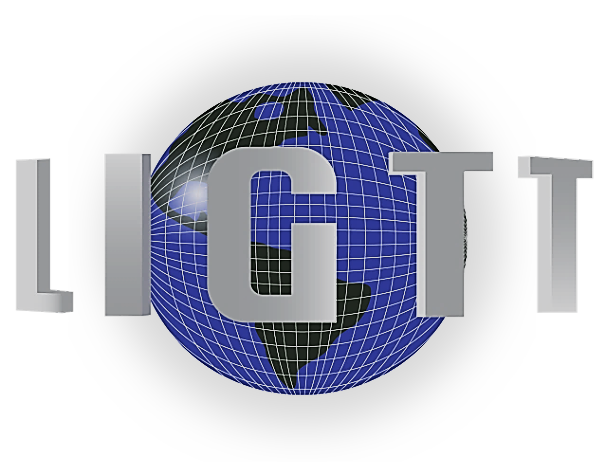 GULF TRANSFER TERMINAL (LIGTT) AUTHORITYNOTICE IS HEREBY given that a meeting of the Louisiana International Deep Water Gulf Transfer Terminal Authority will be held via ZOOM Platform on Monday, August 9, 2021 at 11:00 am central time. Topic: LIGTT Authority Full Board MeetingTime: Aug 9, 2021 11:00 AM Central Time (US and Canada)Join Zoom Meetinghttps://us02web.zoom.us/j/89163266996?pwd=a1AwSHdON25NeCtCSXpqcnVyVWVhQT09 Meeting ID: 891 6326 6996Passcode: 9vKWfaParticipants will be placed in a waiting room prior to joining meeting and during Executive Session.AGENDACALL TO ORDERROLL CALLAPPROVAL OF MINUTES, May 14, 2021TREASURERS REPORTITEMS FOR DISCUSSIONAnnual Reporting Requirements for Board Members-Ethics Training-Preventing Sexual Harassment Training-Personal Financial Disclosure StatementRFP/RFQ ProcessReport from Larrry Roedel regarding path forwardPursuant to La R.S. 42: 16 and 17 (2), and if so advised by legal counsel, the Board may hold an Executive Session, after which the Board will return to Open SessionANY OTHER ITEMS THAT MAY COME BEFORE THE AUTHORITY FOR DISCUSSIONPUBLIC COMMENTADJOURNMENT